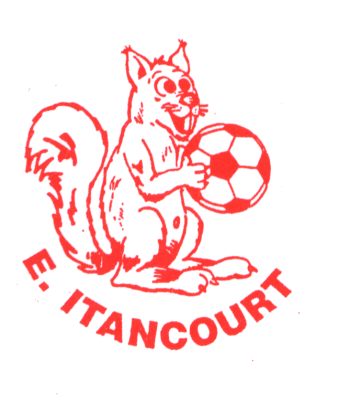 CLUB DE FOOTBALL"E. ITANCOURT-NEUVILLE"Mairie 03.23.65.51.64 -  03.23.65.51.61Email : mairie.itancourt@wanadoo.fr 02240 ITANCOURTEcole de football labellisée « National »		Le 4 juin 2012Objet : 	Tournoi du 8 septembre 2012Contact : 	  port. 06 37 14 09 86 -mail : damien.dupont13@aliceadsl.fr Madame, Monsieur,Notre club organise un TOURNOI « Ecole de Football » :SAMEDI 8 SEPTEMBRE 2012au stade du Parc de la Marquette à Itancourt10h – 18h : 	Tournoi U13 foot à 9 (10 premières équipes inscrites)10h – 18h : 	Tournoi U11 foot à 7 (10 premières équipes inscrites)10h – 18h : 	Plateau U7 foot à 5 (12 premières équipes inscrites)10h – 18h : 	Plateau U9 foot à 5 (12 premières équipes inscrites)Tous les joueurs seront récompensés : 	1 trophéeToutes les équipes seront récompensées : 	1 coupe.Merci de retourner le coupon-réponse ci-dessous avant le 10 août 2012, les inscriptions étant prises dans l’ordre d’arrivée. Vous trouverez buvette et restauration sur place.Dans l’attente d’une réponse de votre part,Nous vous prions d’agréer, Madame, Monsieur, l’expression de nos salutations sportives.	Les responsables.Engagement à retourner à :Club de Football E. ITANCOURT-NEUVILLE Mairie 02240 ITANCOURTTOURNOI d’ITANCOURT-NEUVILLE du SAMEDI 8 SEPTEMBRE 2012 Je joins un chèque de caution de 30 euros* libellé à l’ordre du club de football d’Itancourt*Ce chèque vous sera restitué le jour du tournoi. Cachet et signatureCatégorieNbre d’équipesNom de l’EducateurTél. portableU7U9U11U13